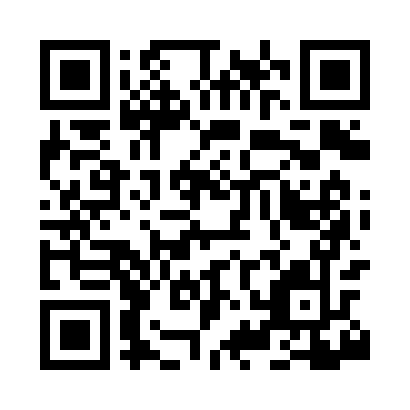 Prayer times for Sachem Village, New Hampshire, USAMon 1 Jul 2024 - Wed 31 Jul 2024High Latitude Method: Angle Based RulePrayer Calculation Method: Islamic Society of North AmericaAsar Calculation Method: ShafiPrayer times provided by https://www.salahtimes.comDateDayFajrSunriseDhuhrAsrMaghribIsha1Mon3:225:1212:534:598:3410:242Tue3:235:1212:534:598:3410:233Wed3:245:1312:544:598:3410:234Thu3:255:1312:544:598:3410:225Fri3:265:1412:545:008:3310:216Sat3:275:1512:545:008:3310:217Sun3:285:1612:545:008:3310:208Mon3:295:1612:545:008:3210:199Tue3:305:1712:555:008:3210:1810Wed3:315:1812:555:008:3110:1711Thu3:335:1912:554:598:3110:1612Fri3:345:1912:554:598:3010:1513Sat3:355:2012:554:598:2910:1414Sun3:365:2112:554:598:2910:1315Mon3:385:2212:554:598:2810:1216Tue3:395:2312:554:598:2710:1117Wed3:405:2412:554:598:2710:1018Thu3:425:2512:554:598:2610:0819Fri3:435:2612:564:588:2510:0720Sat3:455:2712:564:588:2410:0621Sun3:465:2712:564:588:2310:0422Mon3:485:2812:564:588:2210:0323Tue3:495:2912:564:588:2110:0124Wed3:515:3012:564:578:2010:0025Thu3:525:3112:564:578:199:5826Fri3:545:3212:564:578:189:5727Sat3:555:3412:564:568:179:5528Sun3:575:3512:564:568:169:5429Mon3:585:3612:564:558:159:5230Tue4:005:3712:564:558:149:5031Wed4:025:3812:564:558:139:49